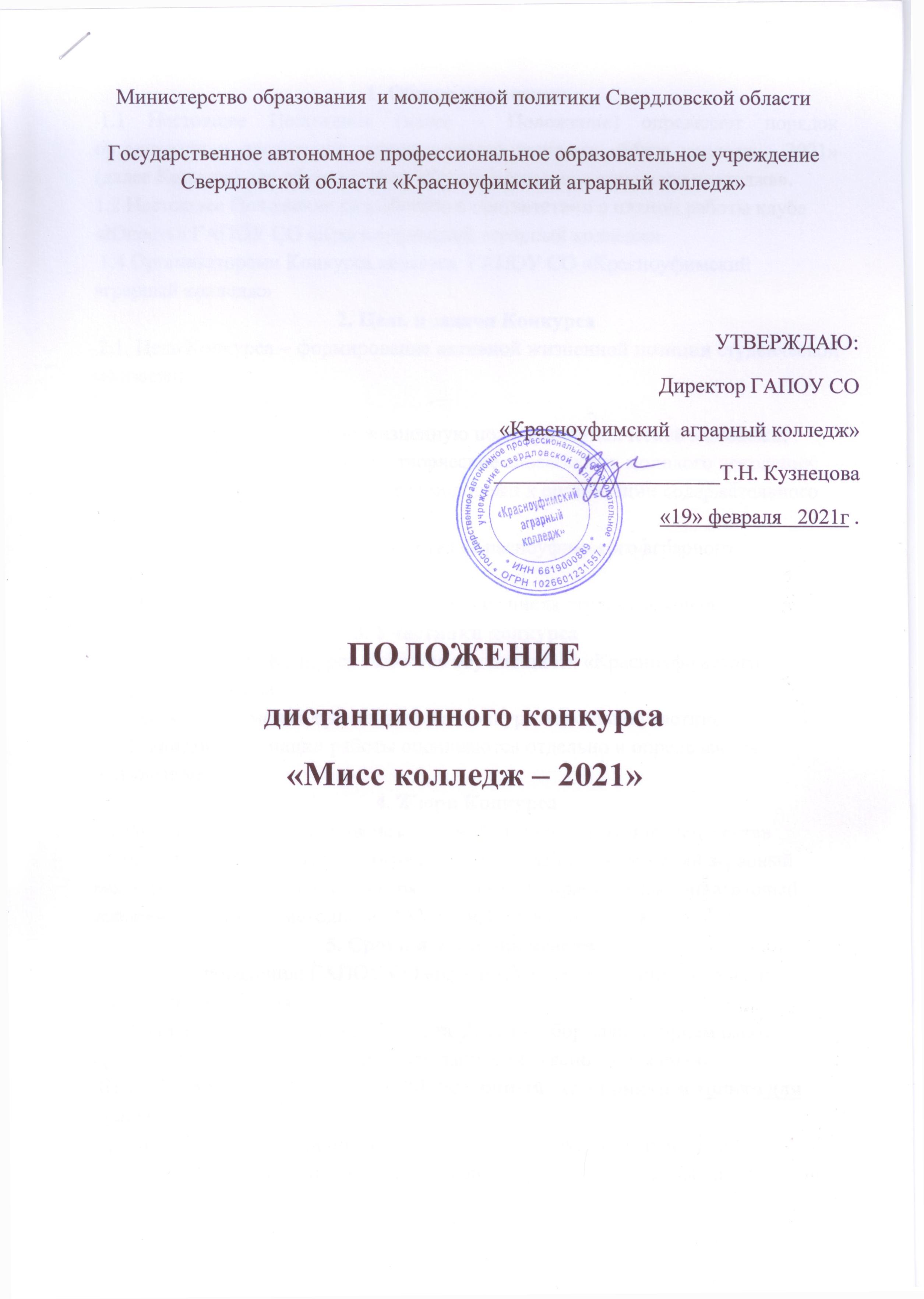 1. Общие положения 1.1 Настоящее Положение (далее – Положение) определяет порядок организации и проведения дистанционного конкурса «Мисс колледж - 2021» (далее Конкурс) для обучающихся «Красноуфимского аграрного колледжа». 1.2 Настоящее Положение разработано в соответствии с планом работы клуба «Юность» ГАПОУ СО «Красноуфимский аграрный колледж». 1.4 Организаторами Конкурса является  ГАПОУ СО «Красноуфимский аграрный колледж» 2. Цель и задачи Конкурса 2.1. Цель Конкурса – формирование активной жизненной позиции студенческой молодежи.2.2  Задачи конкурса: 2.2.1 Формировать активную жизненную позицию студенческой молодежи;2.2.2 Развивать художественно – творческие способности молодого поколения; 2.2.3 Повышать творческий интерес молодежи к организации содержательного досуга;2.2.4 Укреплять традиции студенчества «Красноуфимского аграрного колледжа»;2.2.5 Формировать актив клуба «Юность» из числа студентов колледжа.3. Участники конкурса 3.1. Участницами  Конкурса являются обучающиеся «Красноуфимского аграрного колледжа».3.2  Одна группа может представить на Конкурс несколько участниц. 3.3. В каждой номинации работы оцениваются отдельно и определяются призовые места. 4. Жюри Конкурса 4.1 Работы будут оцениваться независимой экспертной комиссией, состав которой формируется из педагогов ГАПОУ СО «Красноуфимский аграрный колледж», педагога – библиотекаря ГАПОУ СО «Красноуфимский аграрный колледж», ведущего методиста МАУ ЦКиД г.Красноуфимск. 5. Сроки и место проведения 5.1. Место проведения: ГАПОУ СО «Красноуфимский аграрный колледж» 5.2 Сроки проведения: Первый этап – с 1 марта  по 17  марта  2021 г.– сбор заявок, прием работ, проверка работ на соответствие требованиям согласно Положению.  Второй этап – 17 марта 2021г. в  14: 00 – очный этап конкурса только для участниц. Третий этап – с 17марта по 24 марта  2021 г.– оценка конкурсных работ экспертной комиссией, подведение итогов, оформление наградных документов, голосование на приз зрительских симпатий в официальной группе Вконтакте https://vk.com/agrokruf  . Четвертый этап –  25 марта  2021 г., награждение победителей конкурса «Мисс Колледж – 2021» 6.Организация и порядок проведения Конкурса 6.1 Колледж определяет порядок проведения и участия в Конкурсе, его организационно-методическое обеспечение, порядок определения победителей и призеров. 6.2 Вся полнота ответственности за точное соблюдение настоящего Положения и всех его Дополнений во время проведения Конкурса возлагается на организаторов Конкурса. 6.3 Заявки и работы (видеоматериалы) принимаются с 1марта  по 17  марта  2021 г. на электронный почтовый адрес sonka_94@mail.ru  Вложение должно содержать четыре файла: 3 конкурсные работы; заявку в формате «Word»;  6.4 Работы, представленные на конкурс, принимаются в индивидуальном исполнении, либо в исполнении совместно с группой поддержки (творческий этап). 6.5 Работы, оформление которых не соответствует требованиям, к рассмотрению приниматься не будут. 6.6 Участие в конкурсе бесплатное. 6.7 Участники: студенты первых, вторых курсов7. Условия проведения Конкурса7.1 Конкурс, включает в себя следующие задания:а) Презентация конкурсанта - представление участника в свободном творческом формате. Проводится в дистанционном формате.б) Фотокосплей – фотография конкурсанта  в образе кино(мульт) – героя. Проводится в дистанционном формате.в) Творческий конкурс -   видеоролик  творческих способностей конкурсанта:  вокал, театральное искусство (скетч, пантомима и т.д), художественное слово, хореография,  и иные виды искусства. Проводится в дистанционном формате.г) Интеллектуальный конкурс – ответы конкурсанта на вопросы ведущих в очном формате  (ТОЛЬКО ДЛЯ УЧАСТНИКОВ!).8.  Технические требования8.1 На конкурс принимается качественная любительская съемка творческого номера со статичной видеокамеры (ориентация съемки горизонтальная). Не допускаются: дрожание камеры, «наезды» для укрупнения плана, «отъезды», остановка в работе видеокамеры во время записи выступления, видео, записанное против окна или в темном помещении.8.2   Принимаются  видеофайлы любых размеров и форматов в виде ссылки для скачивания.8.3  Каждый номер, должен быть представлен отдельным файлом;8.4  В названии видео-файла необходимо указать наименование композиции и коллектива,  жанр(Видеозаписи низкого качества к участию не допускаются).9. Оценка представленных материалов 9.1 Творческие работы оцениваются на соответствие тематике Конкурса, оригинальности, творческого подхода и художественного мастерства. Победители и призеры Конкурса определяются на основании результатов оценки работ участниц  Конкурса в соответствии с критериями, указанными в настоящем Положении, отдельно по каждой номинации. Результаты участников заносятся в итоговую таблицу. 9.2 Эксперты оценивают творческие работы по следующим критериям: Чистота строя, качество интонации, дикция;чувство ансамбля (в ансамбле);выразительность и эмоциональность;оригинальность решения номера;концертные костюмы, сценическая культура, артистизм;соответствие вокального произведения возрастным особенностям ребенка.10. Награждение 10.1 Информация о результатах Конкурса публикуется на официальном сайте ГАПОУ СО «Красноуфимский аграрный колледж» https://agrokolledg.uralschool.ru/ 10.2 Всем участникам выдаются электронные сертификаты, а классным руководителям – благодарственные письма, которые будут размещены на сайте Колледжа https://agrokolledg.uralschool.ru/, где их можно будет самостоятельно скачать и распечатать. 10.3 Победителям и призерам будут оформлены Дипломы победителя за 1 место; Дипломы призёров за 2, 3 место, которые будут расположены на сайте Колледжа https://agrokolledg.uralschool.ru/, где их можно будет самостоятельно скачать и распечатать.Координаты организаторов ГАПОУ СО «Красноуфимский аграрный колледж» Адрес:623300, Свердловская область, г. Красноуфимск, ул. Пролетарская, 62 Контактные телефоны: Тункина Софья Павловна 89045470968 Городилов Дмитрий Александрович  89022634935ПРИЛОЖЕНИЕЗаявка на участие в дистанционном конкурсе «Мисс колледж – 2021»ФИО участника полностьюгруппаназвание фотографии Жанр и название номера ФИО руководителяТелефонe-mail